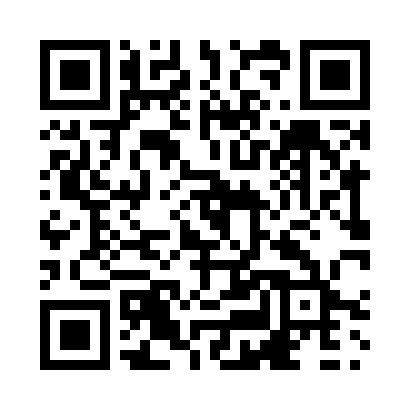 Prayer times for Granville, Prince Edward Island, CanadaWed 1 May 2024 - Fri 31 May 2024High Latitude Method: Angle Based RulePrayer Calculation Method: Islamic Society of North AmericaAsar Calculation Method: HanafiPrayer times provided by https://www.salahtimes.comDateDayFajrSunriseDhuhrAsrMaghribIsha1Wed4:215:591:116:138:2410:022Thu4:195:571:116:148:2510:043Fri4:165:561:116:148:2610:064Sat4:145:541:116:158:2810:085Sun4:125:531:116:168:2910:106Mon4:105:511:106:178:3010:127Tue4:085:501:106:188:3110:148Wed4:065:491:106:188:3310:169Thu4:045:471:106:198:3410:1810Fri4:025:461:106:208:3510:1911Sat4:005:451:106:218:3610:2112Sun3:585:431:106:218:3810:2313Mon3:565:421:106:228:3910:2514Tue3:545:411:106:238:4010:2715Wed3:535:401:106:238:4110:2916Thu3:515:391:106:248:4310:3117Fri3:495:371:106:258:4410:3318Sat3:475:361:106:268:4510:3519Sun3:455:351:106:268:4610:3620Mon3:445:341:106:278:4710:3821Tue3:425:331:116:288:4810:4022Wed3:405:321:116:288:4910:4223Thu3:395:311:116:298:5110:4424Fri3:375:301:116:298:5210:4525Sat3:365:301:116:308:5310:4726Sun3:345:291:116:318:5410:4927Mon3:335:281:116:318:5510:5028Tue3:315:271:116:328:5610:5229Wed3:305:271:116:338:5710:5430Thu3:295:261:126:338:5810:5531Fri3:275:251:126:348:5810:57